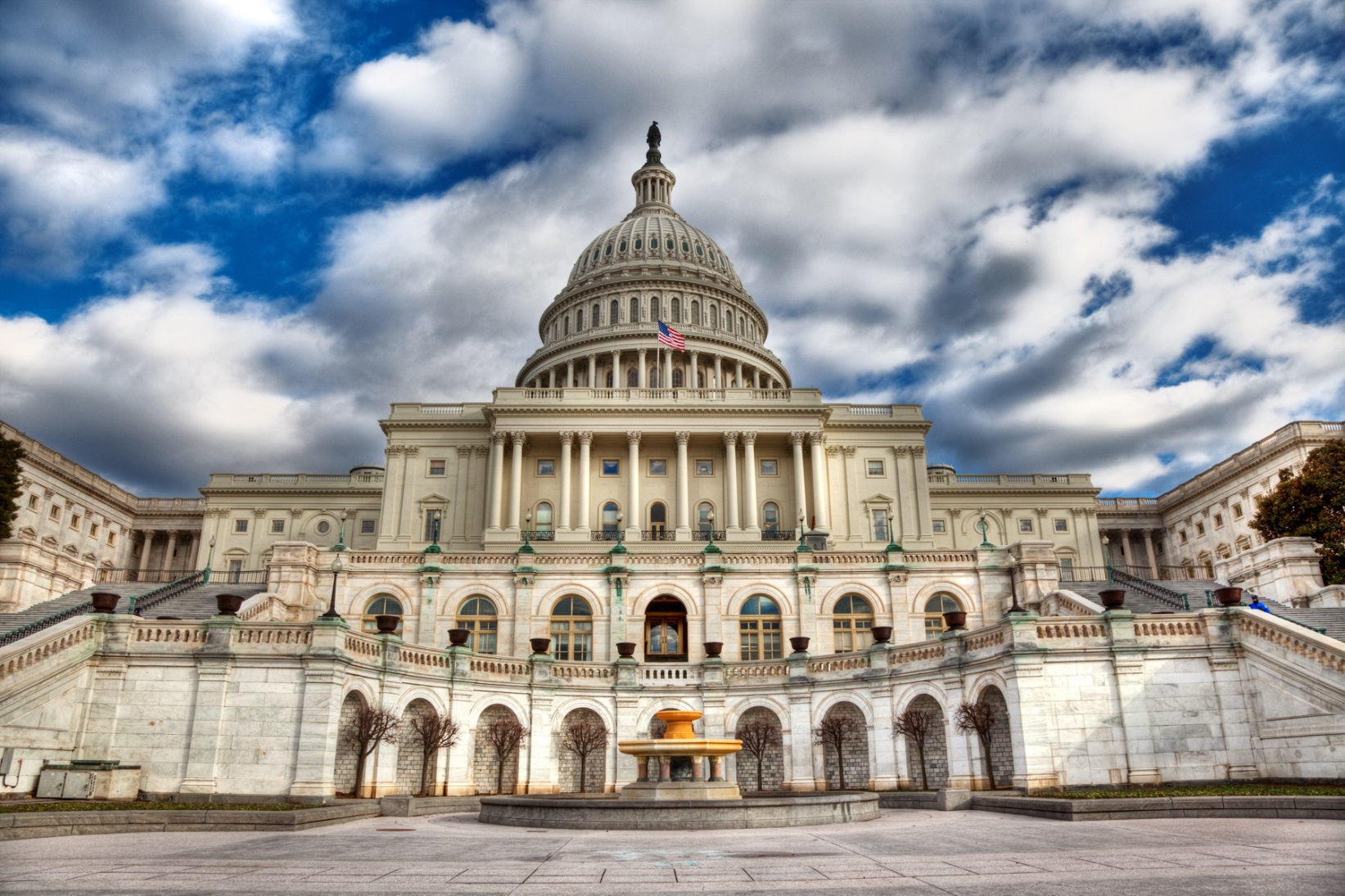 National Association of Health Underwriters2018 Capitol Conference -- February 26-28 -- Washington, D.C.Preliminary AgendaSunday, February 256:00–8:00 p.m.				Attendee Welcome Reception 8:00–11:00 p.m.			HUPAC Bowling Party Monday, February 267:30 a.m.–5:00 p.m. 			Registration7:30–8:00 a.m. 				Continental Breakfast with Sponsors8:00–9:00 a.m.   			Breakout Meetings for: State and Local Legislative Chairs This meeting will serve as a training session for new and current state and local legislative chairs. It will include a panel of experienced legislative chairs, a review of the manual, and presentation of new state tracking services.HUPAC Chairs9:15–11:30 a.m.			General Session12:00–1:15 p.m. 			Lunch on own 					1:30–2:45 p.m.  			Town Hall Meeting 2:45–3:15 p.m. 	               		Afternoon Break with Sponsors3:15–4:45 p.m.                         	Breakout Session  		5:00–6:00 p.m.  			NAHU Regional Meetings6:00 p.m. 				Dinner on your ownTuesday, February 277:00–8:00 a.m. 				Continental Breakfast with Sponsors8:00–11:30 a.m. 			General Session11:30 a.m.–1:00 p.m. 			Lunch on your own1:00–5:00 p.m. 				Lobbying on Capitol HillMember-arranged visits with congressional representatives.5:30–7:30 p.m. 				HUPAC Reception at the Top of the Hill (ticket required) Wednesday, February 287:00–8:00 a.m. 				Continental Breakfast with Sponsors8:00–11:30 a.m. 			General Session11:30 a.m.–1:00 p.m. 			Lunch on your own12:00–2:30 p.m. 			HUPAC Capitol Club Luncheon (by invitation)  1:00–5:00 p.m. 				Lobbying on Capitol HillMember-arranged meetings with congressional offices.